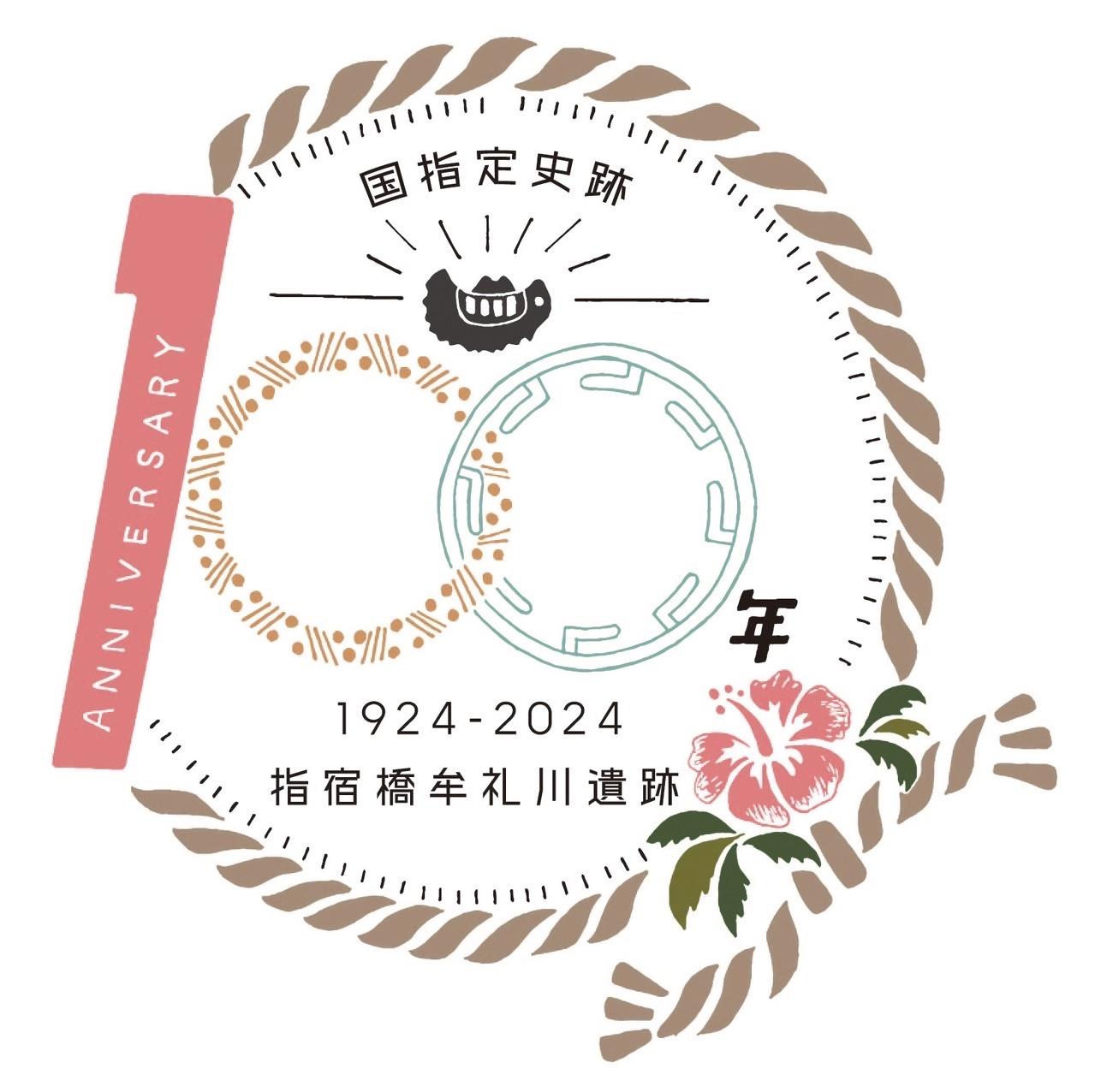 　　　　　　　指宿橋牟礼川遺跡国指定100年記念はしむれこどもフェスティバル　古代マルシェマルシェ出店申込書指宿市教育委員会　生涯学習課　文化財係　　　担当：西牟田住所：指宿市十二町2290番地（指宿市考古博物館　時遊館COCCOはしむれ内）TEL：0993-23-5100  FAX:0993-23-5000E-mail:gakushu@city.ibusuki.jp １　ブース名又は屋号２　ご担当者名３　お電話/FAX番号電話：　　　　　　　FAX:４　緊急連絡先（当日連絡ができる携帯電話の番号など）※上記と同じ場合は記入不要です５　ご住所〒６　メールアドレス７　出店内容（詳しくお書きください）